FISIKA BATXI 2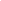 Orain testua irakurri eta …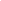 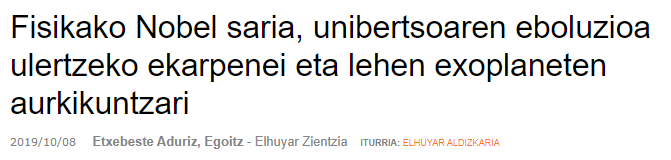 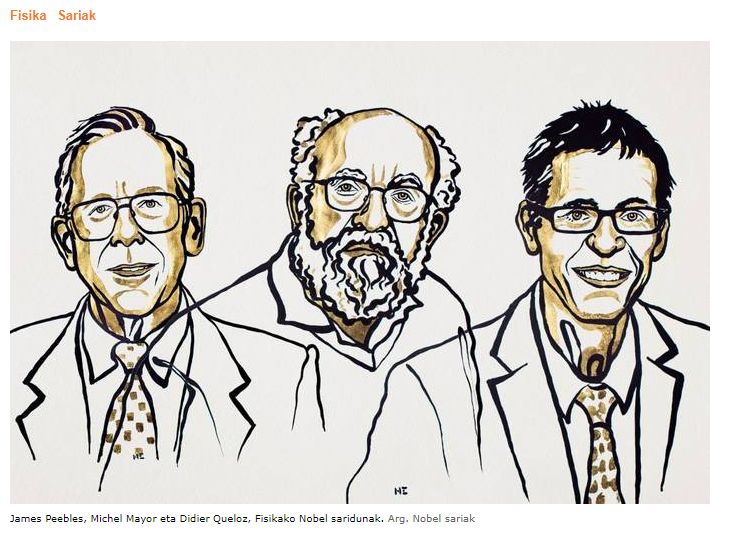 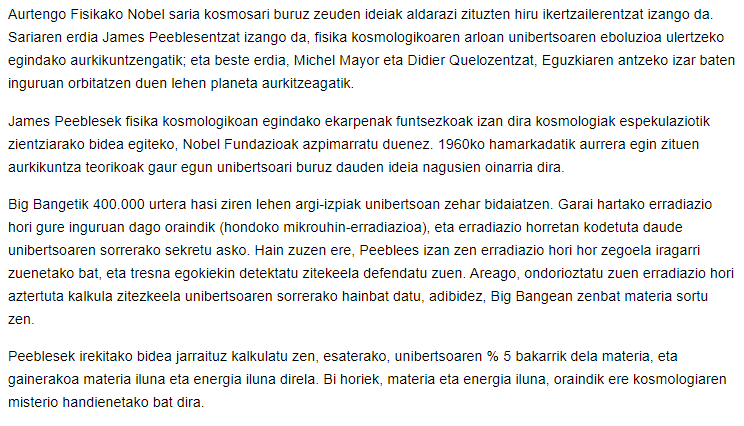 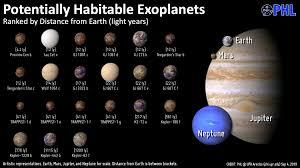 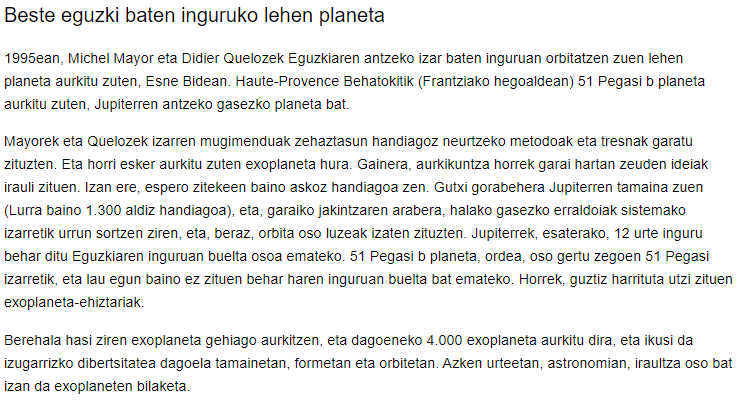 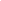 